Приложение к ОПОПМинистерство образования и науки РДГосударственное бюджетное профессиональное образовательное учреждение 
«Технический колледж им. Р.Н. Ашуралиева»РАБОЧАЯ ПРОГРАММА по преддипломной практикеКод и наименование специальности 21.02.02 «Бурение нефтяных и газовых скважин»входящей в состав УГС   21.00.00 «Прикладная геология, горное дело, нефтегазовое дело и геодезия».код и наименование укрупненной группы специальностейКвалификация выпускника: Техник-технологМахачкала 2022©ГБПОУ РД «Технический колледж им. Р.Н. Ашуралиева»                                                                                                                                                                                               СОДЕРЖАНИЕВВЕДЕНИЕРыночные отношения и наличие различных форм собственности в стране привели к существенному изменению содержания понятий организации строительных работ, планирования и управления производством, отношения к качеству выпускаемой продукции, подготовки квалификационных кадров, обладающих современными знаниями в области строительства и способных использовать их в практической деятельности.	Выпускник ГБПОУ РД «Технический колледж им. Р.Н. Ашуралиева», наряду с необходимой теоретической подготовкой, должен иметь и достаточную практическую подготовку, позволяющую ему обоснованно принимать рациональные технические решения в реальных условиях современного строительного производства.Учебный план, разработанный на основе Федерального государственного общеобразовательного стандарта среднего профессионального образования по специальности 21.02.02 Бурение нефтяных и газовых скважин, предусматривает производственную практику (преддипломную) как заключительную часть учебы студентов. 1. ПОЯСНИТЕЛЬНАЯ   ЗАПИСКАПреддипломная практика проводится в организациях на основе договоров, заключаемых между образовательным учреждением и организациями (приказ Министерства образования и науки Российской Федерации (Минобрнауки России) от 26 ноября 2009г. №673 «Об утверждении Положения об учебной и производственной практике студентов, осваивающих основные профессиональные образовательные программы среднего профессионального образования», зарегистрирован в Минюсте РФ 15 января 2010г.Настоящее Положение распространяется на все образовательные учреждения, реализующие основные профессиональные образовательные программы среднего профессионального образования (далее – ОПОП СПО) в соответствии с федеральными государственными образовательными стандартами среднего профессионального образования (далее – ФГОС СПО).Программа преддипломной практики студентов являются составной частью ОПОП СПО, обеспечивающей реализацию ФГОС СПО.Сроки проведения практики в соответствии с ОПОП СПО по специальности 21.02.02 Бурение нефтяных и газовых скважин составляют четыре недели (144часа). Преддипломная практика направлена на углубление студентом первоначального профессионального опыта, развитие общих и профессиональных компетенций, проверку его готовности к самостоятельной трудовой деятельности, а также на подготовку к выполнению выпускной квалификационной работы (дипломного проекта или дипломной работы) в организациях различных организационно – правовых форм (далее – организация).Во время преддипломной практики студенты зачисляются на вакантные должности, если работа соответствует требованиям программы преддипломной практики.2. ЦЕЛИ И ЗАДАЧИ ПРЕДДИПЛОМНОЙ ПРАКТИКИПреддипломная практика является составной частью подготовки высококвалифицированных специалистов, способных адаптироваться и успешно работать в профильных организациях.Цель производственной практики(преддипломной) является: подготовка студентов к государственной итоговой аттестации и в(ГИА), является обобщение, закрепление и совершенствование в производственных условиях знаний, полученных студентами при изучении общепрофессиональных и специальных дисциплин; приобретение навыков организаторской работы и оперативного управления производственным участком; совершенствование практических навыков, приобретенных в процессе учебной и технологической практик; ознакомление на производстве с передовыми технологиями, организацией труда и экономикой нефтегазовой промышленности; сбор и подготовка материалов к итоговой государственной аттестации в условиях конкретного производства.Задачами преддипломной практики по специальности 21.02.02 Бурение нефтяных и газовых скважин являются:сбор обучающимися материалов для выполнения выпускной квалификационной работы; закрепление и углубление у обучающихся, в производственных условияхзнаний, умений, общих и профессиональных компетенций, полученных при изучении во время прохождения учебных и производственных практик (на основе изучения деятельности конкретного предприятия);закрепление, расширение, углубление и систематизация знаний и умений, полученных при изучении дисциплин и профессиональных модулей учебного плана специальности, на основе изучения деятельности конкретной организацииизучение нормативных и методических материалов, фундаментальной и периодической литературы по вопросам, разрабатываемым студентом в ходе дипломного проектирования;сбор, систематизация и обобщение практического материала для использования в работе над дипломным проектом, задания для которой выдаются студенту не позднее, чем за две недели до начала преддипломной практики.оценка действующей в организации системы управления, учета, анализа и контроля; разработка рекомендаций по ее совершенствованию.обобщение и закрепление теоретических знаний, полученных студентами в период обучения, формирование практических умений и навыков, приобретение первоначального профессионального опыта по профессии;проверка возможностей самостоятельной работы будущего специалиста в условиях конкретного профильного производства;изучение практических и теоретических вопросов, относящихся к теме дипломного проекта;выбор для дипломного проекта оптимальных технических и технологических решений с учетом последних достижений науки и техники в области строительного производства.В результате прохождения преддипломной практики обучающихся должен освоить соответствующие ему общие компетенции, и профессиональные компетенции:В результате освоения преддипломной практики обучающийся должен:Продолжительность производственной практики 4 недели.Объем производственной практики 144 часа.3.БАЗЫ ПРАКТИКИПреддипломная практика является завершающим этапом обучения и проводится после освоения студентами программы теоретического и практического обучения. Производственная (профессиональная) практика проводится на базовых предприятиях колледжа: ОАО «Дагнефтегаз», ОАО «Дагнефтепродукт», ООО «Проектно-технологический центр», оснащенных современным оборудованием. При подборе баз производственной (профессиональной) практики предпочтение должно быть отдано предприятиям и организациям, оснащенным современной техникой, применяющим новейшие технологии, имеющим наиболее передовую и совершенную организацию труда, располагающим высококвалифицированным персоналом, реальными возможностями организации производственного обучения студентов: группового и индивидуального. В течение всего периода практики на студентов распространяются:- требования охраны труда;- трудовое законодательство Российской Федерации, в том числе в части государственного социального страхования;- правила внутреннего распорядка принимающей организации.Допускается студенту лично найти организацию и объект практики, соответствующие требованиям колледжа, представляющие интерес для практиканта, профиль работы, которых отвечает приобретаемой специальности.4. ОРГАНИЗАЦИЯ И КОНТРОЛЬ ПРОХОЖДЕНИЯ ПРАКТИКИВ организации и проведении практики участвуют:-  колледж;-  профильные организации.Образовательные учреждения:-  планируют и утверждают в учебном плане все виды и этапы практики в соответствии с ОПОП СПО с учетом договоров с организациями;-  заключают договоры на организацию и проведение практики;- разрабатывают и согласовывают с организациями программу, содержание и планируемые результаты практики;-  осуществляют руководство практикой;-  контролируют реализацию программы и условия проведения практики организациями, в том числе требования охраны труда, безопасности жизнедеятельности и пожарной безопасности в соответствии с правилами и нормами, в том числе отраслевыми;-  формируют группы в случае применения групповых форм проведения практики;-  совместно с организациями, участвующими в организации и проведении практики, организовывают процедуру оценки общих и профессиональных компетенций студента, освоенных им в ходе прохождения практики;-  разрабатывают и согласовывают с организациями формы отчетности и оценочный материал прохождения практики.Организации, участвующие в проведении практики:- заключают договоры на организацию и проведение практики;- согласовывают программу практики, планируемые результаты практики, задание на практику;- предоставляют рабочие места практикантам, назначают руководителей практики от организации, определяют наставников;- участвуют в организации и оценке результатов освоения общих и профессиональных компетенций, полученных в период прохождения практики;-  участвуют в формировании оценочного материала для оценки общих и профессиональных компетенций, освоенных студентами в период прохождения практики;- обеспечивают безопасные условия прохождения практики студентами, отвечающие санитарным правилам и требования охраны труда;- проводят инструктаж студентов по ознакомлению с требованиями охраны труда и техники безопасности в организации.Организацию и руководство преддипломной практикой осуществляют руководители практики от образовательного учреждения и от организации. Обязанности преподавателя – руководителя практики:- обеспечивать проведение в колледже подготовительных мероприятий, связанных с отбытием студентов на практику;- обеспечивать контроль над организацией и проведением практики, соблюдением сроков и содержания работ;- при необходимости оказывать методическую помощь руководству принимающей организации или руководителям практики от производства;- контролировать обеспечение предприятием нормальных условий труда студентов, проводить инструктажи по охране труда и технике безопасности;- осуществлять свою работу в тесном контакте с руководством принимающей организации или руководителями практики от производства;- принимать отчеты и оценивать результаты практики студентов.Студенты, осваивающие ОПОП СПО в период прохождения практики в организациях:-  полностью выполняют задания, предусмотренные программами практики;-  соблюдают действующие в организациях правила внутреннего трудового распорядка;-  строго соблюдают требования охраны труда и пожарной безопасности.Таблица 4.1 Организация практикиТаблица 4.2 Порядок проведения практики5. СОДЕРЖАНИЕ ПРАКТИКИ6. ОБОБЩЕНИЕ МАТЕРИАЛОВ ПРАКТИКИ  По окончании преддипломной практики студент должен оформить отчет по практике. Отчет студента по практике должен максимально отражать его индивидуальную работу в период прохождения преддипломной практики.  Каждый студент должен самостоятельно отразить в отчете требования программы практики и своего индивидуального задания. Студент должен собрать достаточно полную информацию и документы (чертежи, материалы) необходимые для выполнения дипломного проекта (работы). Сбор материалов должен вестись целенаправленно, применительно к теме проекта.Отчет по практике должен быть оформлен в соответствии с планом практики, с включением необходимых схем, эскизов, графиков и других материалов.Обязательным, при сдаче отчета, является наличие приказа на практику с печатями предприятия, отзыв руководителя практики от предприятия и заключение самого студента по итогам прохождения практики с его предложениями и пожеланиями.Отчет должен содержать следующие документы:- табель выхода на практику, заверенный руководителем практики от профильной организации и печатью данной организации.- дневник, в котором студент должен с первого дня практики вести записи о выполняемой ежедневно работе в профильной организации.  Записи в дневнике заверяет руководитель преддипломной практики от предприятия.Преддипломная практика завершается оценкой студентам за успешно освоенные общие и профессиональные компетенции.Студенты, не выполнившие без уважительной причины требований программы преддипломной практики или получившие отрицательную оценку, отчисляются из колледжа, как имеющие академическую задолженность, в случае уважительной причины студенты направляются на практику вторично, в свободное от учебы время.7. условия реализации преддипломной практики7.1. Требования к минимальному материально-техническому обеспечениюБазы производственной практики - профильные организации, оснащенные необходимыми машинами и оборудованием, а также располагающие достаточным количеством квалифицированного персонала, необходимого для обучения, контроля и общего руководства практикой. Производственная преддипломная практика проводится, как правило, в организациях на основе договоров, заключаемых между образовательным учреждением и профильными организациями (Приказ Минобрнауки России от 26 ноября . №673).Общие требования к подбору баз практик:- наличие отделов: главного механика, главного энергетика, труда и зарплаты, бухгалтерии, охраны труда и техники безопасности;- оснащенность предприятия современным компьютерным оборудованием;- близкое, по возможности, территориальное расположение базовых предприятий.Студенты заочного и очно-заочного отделений проходят практику (преимущественно) по месту работы. При выборе рабочего места студентам необходимо руководствоваться, прежде всего, моделью его специальности, а также исходить из того, что на рабочем месте будущий специалист должен получить определенные практические навыки выполнения конкретной работы.7.2. Информационное обеспечение обученияПеречень рекомендуемых учебных изданий, Интернет-ресурсов, дополнительной литературыОсновные источники: Дополнительные источники:Басарыгин Ю.М., Булатов А.И., Проселков Ю.М. Осложнения и аварии при бурении нефтяных и газовых скважин,  2006г.Булатов А.И., Проселков Ю.М. Бурение и освоение нефтяных и газовых скважин. Терминологический словарь – справочник. – М.: ООО «Недра-Бизнесцентр», 2007. – 255 с.3. Курочкин Б.М. Техника и технология ликвидации осложнений при бурении и капитальном ремонте скважин в 2х частях. – М.: ОАО «ВНИИОЭНГ», 2008. – 555с.Специализированные журналы:«Информационные технологии»«Нефтяное хозяйство»«Нефтегазовая вертикаль»Интернет – ресурсы:Буровой портал: буровые установки для бурения скважин, буровое оборудование и инструмент, буровые компании http://www.drillings.ru/;Библиотека нефтегазовой отрасли http://www.oilcraft.ru/;Издательство Центрлитнефтегаз http://centrlit.ru/;Перспективные технологии бурения скважин http://top-drive.ru/ruarticles-03.html;Строительство нефтяных и газовых скважин на суше и на мореhttp://vniioeng.mcn.ru/inform/construction/;Электронная библиотека Нефть-газ http://www.oglib.ru/.8.Контроль и оценка результатов Освоения преддипломной практикиОтчетные документы по  производственной практике состоят из:Приказ о зачислении на практику, необходимо представить в трехдневный
срок после начала практики руководителю практики от колледжа.- отзыва-характеристики - дневника практики по профилю специальности - текстовой  части  отчета по практике Отчет - основной документ, отражающий порядок и сроки прохождения практики. Отчет должен быть заверен подписью руководителя практики от производства и печатью данной организации. Отчет составляется по разделам в следующей последовательности:1.Введение. Указываются общие положения о производственной преддипломной практике, дается краткая характеристика профильной организации. История развития организации. Работы, услуги, оказываемые организацией. Структура управления организацией. Краткие сведения об основных подразделениях, службах организации. Структура управления подразделением, где проходила практика. Перечень и состав групп персонала в подразделении. Должностные инструкции работников ведущих профессий в подразделении.2.Описание работ, выполняемых во время практики, образцы заполненных документов, используемых во время работы. Информация о работах, выполняемых в отделах. Порядок разработки и утверждение  документации в отделах. Методы и средства выполнения работ. Средства и методы автоматизации и механизации работ. 3.Охрана труда и техника безопасности в профильной организации.4.Подведение итогов практики. Выводы и предложения. В заключительном разделе отчета студент высказывает  мнение о результатах практики, приобретенных  знаниях и навыках, необходимых для будущей работы. На основе наблюдений в процессе практики, критического анализа и сопоставления  фактического  положения дела  с современными требованиями, студент  вносит предложения  в  вопросы технологии и организации производства работ, технике безопасности, охраны труда и производственной санитарии.   Завершающим этапом производственной преддипломной практики является защита отчета в комиссии специальности 21.02.02 Бурение нефтяных и газовых скважин с выставлением оценки, которая проводится не позднее 3 дней после окончания практики.На защиту представляется отчет по практике со всеми материалами  о выполнении индивидуальных заданий. Все документы, характеризующие  работу студента в период практики, заверяются подписями и печатями руководства профильной организации.Отчет должен быть оформлен в соответствии с ГОСТ 2.105-95 (Оформление текстовых документов) с применением печатающих и графических устройств вывода ЭВМ (ГОСТ 2.004.88) на одной стороне листа белой писчей бумаги формата А4 (210х297мм) по ГОСТ 2.301, обрамленных рамкой и основной надписью по ГОСТ 2.104-68. Студенты, не выполнившие без уважительной причины требования программы практики или получившие неудовлетворительную оценку (характеристику), отчисляются из учебного заведения, как имеющие академическую задолженность с выдачей справки установленного образца. В случае уважительной причины, студенты направляются на практику вторично, в свободное от учебы время.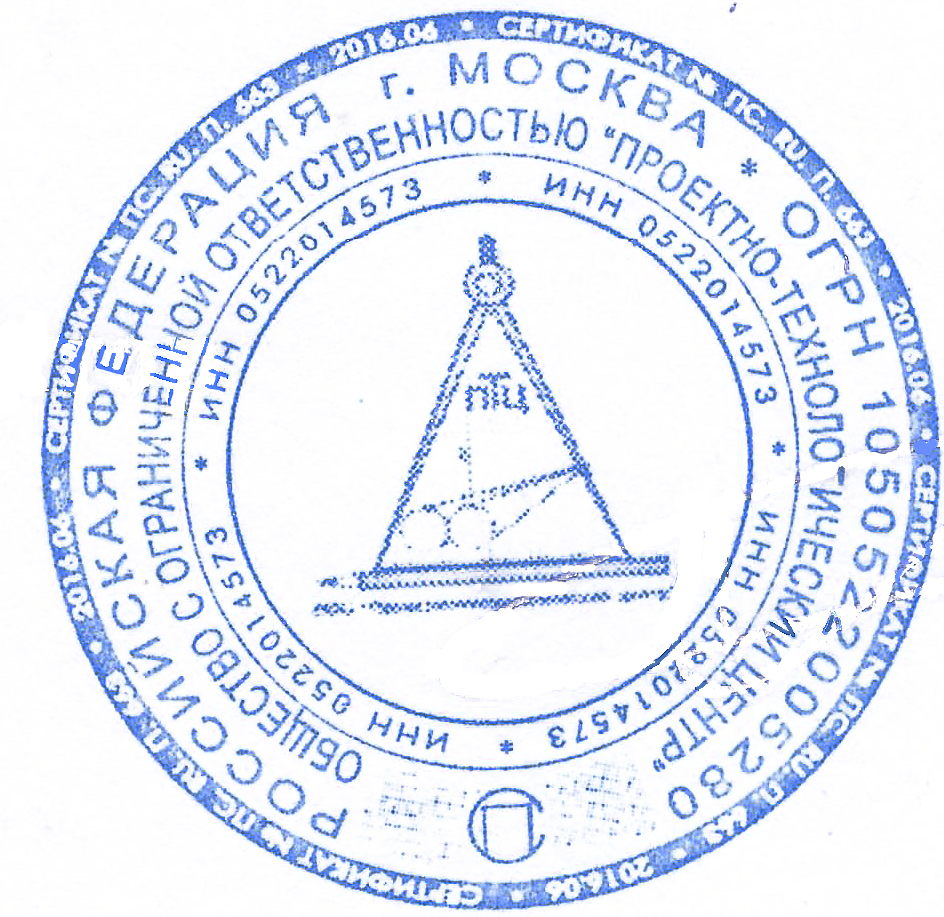 СОГЛАСОВАНОГенеральный директор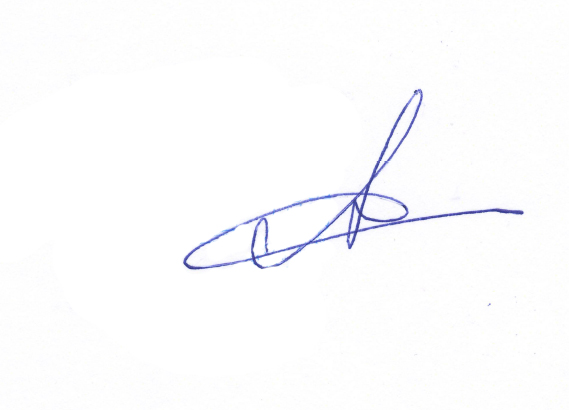 ООО «Проектно-технологический центр»____________ Р.М. Аминовот « 10 » июня  2022 г.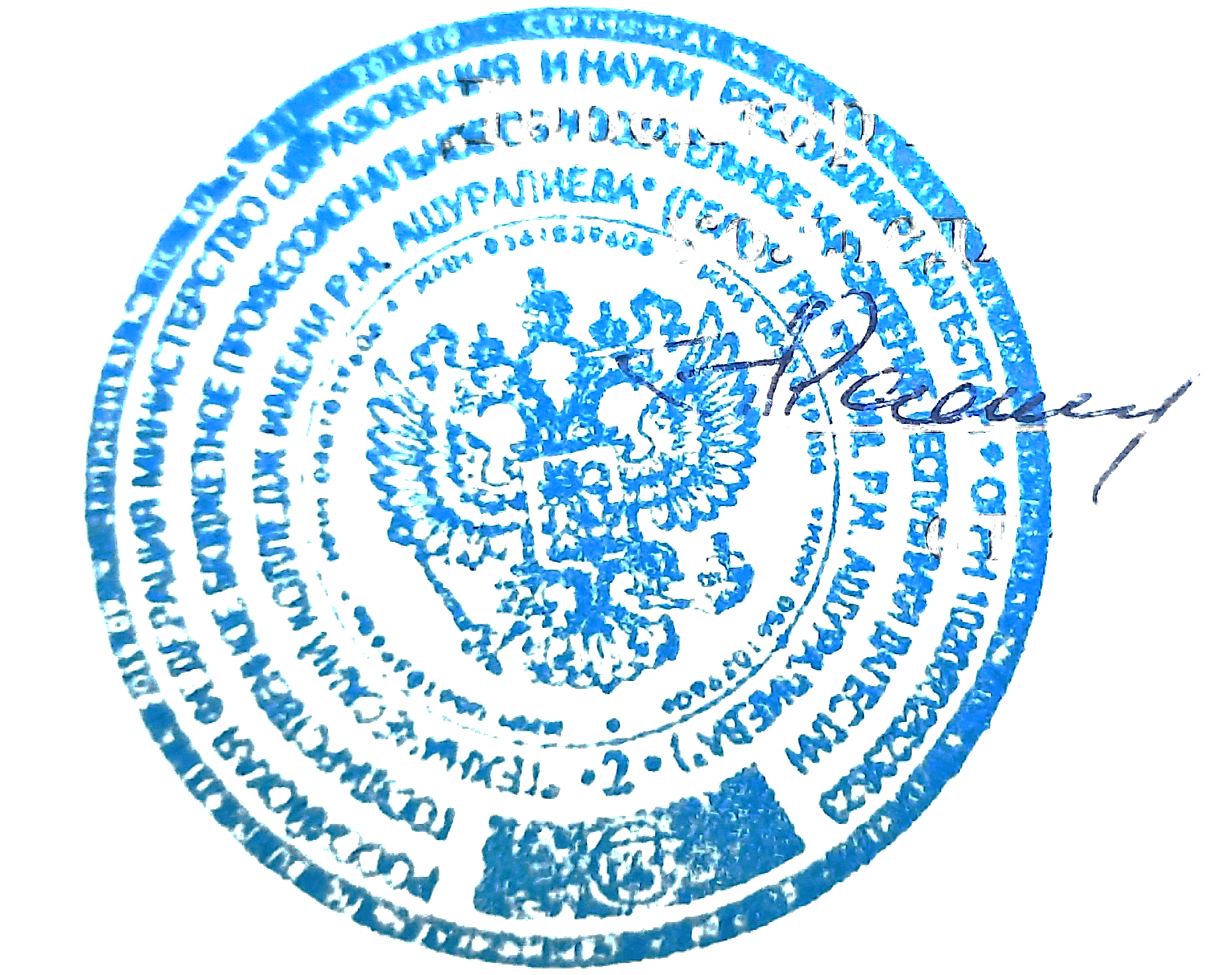 УТВЕРЖДАЮДиректор ГБПОУ РД Технический колледж им. Р.Н. Ашуралиева     ________   М. М. Рахманова « 10 » июня  2022 г.РАССМОТРЕНОна заседании предметной (цикловой) комиссии профессионального цикла 21.00.00 Прикладная геология, горное дело, нефтегазовое дело и геодезия»  Протокол № 10 от 03 июня 2022 г.Председатель П(Ц)К Нефтегазовым дисциплинам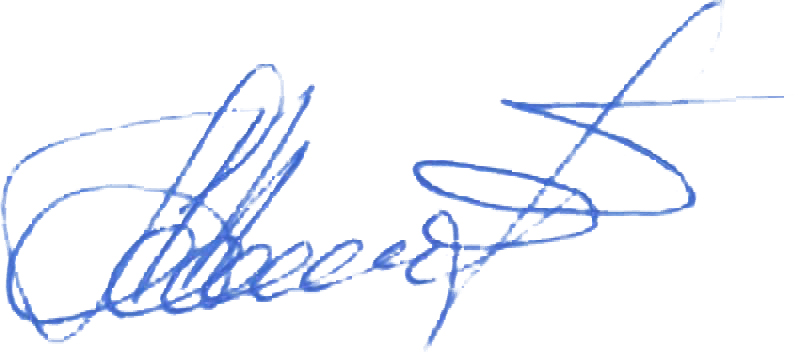 ____________ Р.А. Курбанов           подписьРАССМОТРЕНОна заседании предметной (цикловой) комиссии профессионального цикла 21.00.00 Прикладная геология, горное дело, нефтегазовое дело и геодезия»  Протокол № 10 от 03 июня 2022 г.Председатель П(Ц)К Нефтегазовым дисциплинам____________ Р.А. Курбанов           подписьРабочая программа по преддипломной практике разработана на основе:Федерального государственного образовательного стандарта среднего профессионального образования по специальности 21.02.02 Бурение нефтяных и газовых скважин (базовой и углубленной подготовки), утвержденного приказом Министерства образования и науки Российской Федерации от «12» мая 2014г. № 482Методических рекомендаций по разработке рабочих программ учебных дисциплин при реализации основной профессиональной образовательной программы среднего профессионального образования (ППКРС И ППССЗ), разработанных Отделом профессионального образования Министерства образования и науки Республики Дагестанв соответствии с рабочим учебным планом образовательной организации на 2022/2023 учебный годСоставитель: Курбанов Рашид Алибекович преподаватель спец. БНиГСВВЕДЕНИЕВВЕДЕНИЕ41.ПОЯСНИТЕЛЬНАЯ ЗАПИСКА52.ЦЕЛИ И ЗАДАЧИ преддипломной ПРАКТИКИ53.БАЗЫ практики64.ОРГАНИЗАЦИЯ И КОНТРОЛЬ ПРОХОЖДЕНИЯ ПРАКТИКИ65.содержание преддипломной практики96.ОБОБЩЕНИЕ МАТЕРИАЛОВ ПРАКТИКИ107.условия реализации преддипломной практики118.Контроль и оценка результатов Освоения преддипломной практики12КодНаименование общих компетенцийОК 01.Выбирать способы решения задач профессиональной деятельности применительно к различным контекстамОК 02.Использовать современные средства поиска, анализа и интерпретации информации, и информационные технологии для выполнения задач профессиональной деятельностиОК 03.Планировать и реализовывать собственное профессиональное и личностное развитие, предпринимательскую деятельность в профессиональной сфере, использовать знания по финансовой грамотности в различных жизненных ситуацияхОК 04.Эффективно взаимодействовать и работать в коллективе и командеОК 05.Осуществлять устную и письменную коммуникацию на государственном языке Российской Федерации с учетом особенностей социального и культурного контекстаОК 06.Проявлять гражданско-патриотическую позицию, демонстрировать осознанное поведение на основе традиционных общечеловеческих ценностей, в том числе с учетом гармонизации межнациональных и межрелигиозных отношений, применять стандарты антикоррупционного поведенияОК 07.Содействовать сохранению окружающей среды, ресурсосбережению, применять знания об изменении климата, принципы бережливого производства, эффективно действовать в чрезвычайных ситуацияхОК 08.Использовать средства физической культуры для сохранения и укрепления здоровья в процессе профессиональной деятельности и поддержания необходимого уровня физической подготовленностиОК 09.Пользоваться профессиональной документацией на государственном и иностранном языках.ВД 1Выполнение работ по профессии 16839 «Помощник бурильщика эксплуатационного и разведочного бурения на нефть и газ (второй)»ПК 1.1.Выполнять комплекс работ по подготовке к бурению и по окончании бурения нефтяных и газовых скважинПК 1.2.Выполнять комплекс работ по бурению, креплению, испытанию и освоению нефтяных и газовых скважинПК 1.3.Осуществлять геонавигационное сопровождение бурения нефтяных и газовых скважинПК 3.1ПК 3.1. Обеспечивать профилактику производственного травматизма и безопасные условия труда.ПК 3.2ПК 3.2. Организовывать работу бригады по бурению скважины в соответствии с технологическими регламентами.ПК 3.3ПК 3.3. Контролировать и анализировать процесс и результаты деятельности коллектива исполнителей, оценивать эффективность производственной деятельности.Иметь практический опытобеспечения профилактики и безопасности условий труда; организации работы бригады по бурению скважины в соответствии с технологическими регламентами;анализа процессов и результатов деятельности коллектива исполнителей;оценки эффективности производственной деятельности;уметь:организовывать работу коллектива;устанавливать производственные задания исполнителям в соответствии с утвержденными производственными планами и графиками;оформлять первичные документы по учету рабочего времени, выработки, заработной платы, простоев;проводить производственный инструктаж рабочих;создавать благоприятные условия труда, рационально использовать рабочее время;организовывать работу по повышению квалификации и профессионального мастерства рабочих подразделения;планировать действия коллектива исполнителей при возникновении чрезвычайных (нестандартных) ситуаций на производстве;рассчитывать основные технико-экономические показатели деятельности организации (производственного участка);осуществлять контроль соблюдения правил охраны труда и техники безопасности;соблюдать законодательство в правоотношении субъектов в сфере профессиональной деятельности;пользоваться простейшими приемами саморегуляции поведения в процессе межличностного общения.Уметьопределять физические  свойства жидкости;выполнять  гидравлические расчеты  трубопроводов;выбирать инструмент и механизмы для проведения спускоподъемных операций;проводить технико-экономическое сравнение вариантов технологического процесса;осуществлять подбор и обслуживание оборудования и инструмента, используемых при строительстве скважин, обеспечивать надежность его работы;проводить профилактический осмотр оборудования;создавать условия для охраны недр и окружающей среды при монтаже и эксплуатации бурового оборудования; выбрать оборудование для монтажа буровой установкиЗнать- организацию производственного и технологического процессов;показатели эффективного использования материально-технических, трудовых и финансовых ресурсов;механизмы ценообразования на продукцию (услуги), формы оплаты труда в современных условиях;основы организации работы коллектива исполнителей;принципы делового общения в коллективе; особенности менеджмента в профессиональной деятельности;законодательные и нормативные акты, регламентирующие производственно-хозяйственную деятельность;основные требования организации труда при ведении технологических процессов;виды инструктажей, правила трудового распорядка, правила по охране труда, производственной санитарии;порядок тарификации работ и рабочих;нормы и расценки на работы, порядок их пересмотра;прогрессивные формы организации труда;действующее положение об оплате труда и формах материального стимулирования;трудовое законодательство Российской Федерации;права и обязанности работников в сфере профессиональной деятельности;законы и другие нормативные правовые акты, регулирующие правовое положение граждан в процессе профессиональной деятельностиМероприятия, подлежащиевыполнениюОтветственныйза выполнениеЗаключение с предприятиями договоров на организацию и проведение практики студентов колледжаЗаместитель директора по учебной работе (далее УР), руководитель практики от учебного заведенияИздание приказа по колледжу о закреплении руководителе преддипломной практики и закреплении за ними конкретных студентовЗаместитель директора по УРСоставление и утверждение: графика контроля над ходом преддипломной практики; рабочих планов проведения преддипломной практики; календарных графиков прохождения практикиПредседатель П(Ц)К, руководитель практикиот учебного заведенияПроведение собрания со студентами очередного выпуска по вопросам:целей и задач преддипломной практики; рекомендаций по сбору материалов для дипломного проектирования на период преддипломной практики; ознакомления обучающихся с их обязанностями на период преддипломной практикиЗаместитель директора по УР, председатель П(Ц)К, руководитель практики от учебного заведенияМероприятия,подлежащиевыполнениюОтветственныйза выполнениеОрганизация проверки хода преддипломной практикиРуководитель практикиот учебного заведенияОрганизация обучения студентов правилам техники безопасностиРуководитель практикиот учебного заведенияОрганизация проверки по сбору материалов для дипломного проектированияРуководитель практикиот учебного заведенияСоставление графика сдачи отчетов по практике, приема зачетов по практикеРуководитель практикиот учебного заведенияСоставление отзывов о работе практикантовРуководитель практикиот предприятияПрием зачетов по преддипломной практике и оформление зачетной ведомостиРуководитель практикиот учебного заведенияПредставление заместителю директора по УР отчеты обучающихсяРуководитель практикиот учебного заведенияОрганизация и проведение совещания с преподавателями – руководителями практик по итогам преддипломной практики и выполнению студентами задания по сбору материалов для выполнения дипломного проектаЗаместитель директора по УР,председатель цикловой комиссии (далее П ЦК)Сдача на хранение в архив дневников и отчетов по преддипломной практикеРуководитель практикиот учебного заведения№ п/пВид работыОписание активностиКол-во часов1Изучение работы ведущих отделов предприятияПоложения об отделах бурового предприятия, их функции, структура42Изучение работы базы производственного обслуживанияОзнакомление с работой цехов в базе производственного обслуживания43Ознакомление с организацией работы ЦИТС, РИТС и техконтроляИнформация о ЦИТС, РИТС, и технологическом контроле за качеством строительства скважин44Работа бурильщиком (стажировка)Беседы, инструкции по охране труда, первичная документация буровой45Выполнение обязанностей бурового мастераПриказы, технология буровых работ, правила эксплуатации оборудования46Оформление и систематизация материаловПодготовка материала из практики47Итоговое занятиеПодведение итогов и дифференцированный зачет48Изучение работы ведущих отделов предприятияПроизводственные связи между буровыми подразделениями49Изучение работы базы производственного обслуживанияОзнакомление с документацией базы производственного обслуживания410Ознакомление с организацией работы ЦИТС, РИТС и техконтроляНаблюдение за работой цехов и их документацией411Работа бурильщиком (стажировка)Работа под руководством бурового мастера и бурильщика412Выполнение обязанностей бурового мастераПравила оформления документации и методика нормирования413Оформление и систематизация материаловОформление материала из практики414Итоговое занятиеПодведение итогов и дифференцированный зачет415Изучение работы ведущих отделов предприятияТехнико-экономические показатели и план буровых работ416Изучение работы базы производственного обслуживанияИнформация от руководителя практики и специалистов417Ознакомление с организацией работы ЦИТС, РИТС и техконтроляНаблюдение за работой цехов и документацией418Работа бурильщиком (стажировка)Консультации руководителя практики и специалистов419Выполнение обязанностей бурового мастераТехнические характеристики оборудования и инструкции420Оформление и систематизация материаловОформление материала из практики421Итоговое занятиеПодведение итогов и дифференцированный зачет422Изучение работы ведущих отделов предприятияПроектно-сметная документация строительства скважин423Изучение работы базы производственного обслуживанияОзнакомление с документацией базы производственного обслуживания424Ознакомление с организацией работы ЦИТС, РИТС и техконтроляИнформация от руководителя практики и специалистов425Работа бурильщиком (стажировка)Консультации руководителя практики и специалистов426Выполнение обязанностей бурового мастераТехнические характеристики оборудования и инструкции427Оформление и систематизация материаловОформление материала из практики428Итоговое занятиеПодведение итогов и дифференцированный зачет429Изучение работы ведущих отделов предприятияПоложения об отделах бурового предприятия и их функции430Изучение работы базы производственного обслуживанияНаблюдение за работой цехов в базе производственного обслуживания431Ознакомление с организацией работы ЦИТС, РИТС и техконтроляИнформация о ЦИТС, РИТС, и технологическом контроле за качеством строительства скважин432Работа бурильщиком (стажировка)Беседы, инструкции по охране труда, первичная документация буровой433Выполнение обязанностей бурового мастераПриказы, технология буровых работ, правила эксплуатации оборудования434Оформление и систематизация материаловПодготовка материала из практики435Итоговое занятиеПодведение итогов и дифференцированный зачет4Оформление индивидуальных заданийОформление индивидуальных заданийОформление индивидуальных заданий2Промежуточная аттестация в форме дифференцированного зачетаПромежуточная аттестация в форме дифференцированного зачетаПромежуточная аттестация в форме дифференцированного зачета2ВсегоВсегоВсего144ч1. Абубакиров В.Ф., , Буримов Ю.Г., Гноевых А.Н.  Оборудование буровое, противовыбросовое и устьевое: Справочное пособие:В 2т.-М.:ООО « ИРЦ Газпром», 2006;Булатов А.И., Долгов С.В. Спутник буровика: справ. пособие: В 2 кн.- М.:  ООО «Недра-Бизнесцентр», 2006;Вадецкий Ю.В. Справочник бурильщика . Уч.пос., НПО. - М.: ИЦ «Академия», 2008.Вадецкий Ю.В.  Бурение нефтяных и газовых скважин: учебник для нач.проф.обр. – М.: Издательский центр «Академия», 2007. – 352 с.Дорощенко Е.В., Покрепин Б.В., Покрепин Г.В. Специалист по ремонту нефтяных и газовых скважин: учебное пособие. Серия «Профессиональная подготовка». – Волгоград: Издательский Дом «Инфолио», 2009. – 288 с.Калинин А.Г. Бурение нефтяных и газовых скважин. Российский государственный геологоразведочный университет. -: Изд.ЦентрЛитНефтеГаз. – 2008, 848 с.Покровский Б.С. Слесарно – сборочные работы. (Уч. для НПО) – М.: ИЦ «Академия», 20074. Муравенко В.А., Муравенко А.Д., Муравенко В.А. Монтаж бурового оборудования.-Ижевск: Изд-во ИжГТУ, 20075. Муравенко В.А., Муравенко А.Д., Муравенко В.А. Эксплуатация бурового оборудования.-Ижевск: Изд-во ИжГТУ6. Шенберг В.М., Зозуля Г.П., Гейхман М.Г., Митиешин И.С., Кустышев А.В. Техника и технология строительства боковых стволов в нефтяных и газовых скважинах. – Учебное пособие. – Тюмень: ТюмГНТУ, 2007. – 496 с.